Указания к выполнению задания 1Количество свобод движения манипулятора определяется по формуле Сомова-Малышева:,                            (1)где  n – количество подвижных звеньев пространственной кинематической цепи,p5, p4, p3, p2, p1 – количество кинематических пар пятого (одноподвиж-ных), четвертого (двухподвижных), третьего (трехподвижных), второго (че-тырехподвижных) и первого (пятиподвижных) классов.Для работы с объектами, произвольно ориентированными в пространст-ве, манипулятору достаточно шести свобод движения. С целью упрощения управления в отдельных случаях удобно применять раздельное управление каждым движением (приводом). Однако при работе с предметами, образую-щими кинематическую связь с неподвижным объектом, шести свобод движе-ния при раздельном управлении может оказаться недостаточно (например: болт К требуется вставить в отверстие и завернуть его (рис. 1.1)). В таких случаях для выполнения заданной ориентации предмета и вы-полнения операции необходимо использовать сложную комбинацию из шес-ти движений или оснастить манипулятор дополнительными подвижными звеньями с приводом (дополнительное вращение – ротацию, звенья перемен-ной длины и т. д. (рис. 1.2)). Эти приводы будут включаться только в случае необходимости, в связи с чем введем понятие маневренности манипулятора.Маневренность манипулятора определяется таким количеством свобод движения, которое дает возможность манипулировать звеньями при жестком соединении губок схвата с неподвижным предметом.Различают пространственную (общую) m и базовую mб маневренность, которые могут быть определены по формулам:, предложенным проф. Озолом,                                                   (2),                                                     (3)4где  Σ fкп – сумма свобод движения всех кинематических пар, обеспечиваю-щих пространственную ориентацию схвата (общее число степеней свобод W);           Σ fб – сумма свобод движения кинематических пар, обеспечивающих движение звеньев в базовой плоскости (например, в плоскости YOX) при не-подвижном схвате.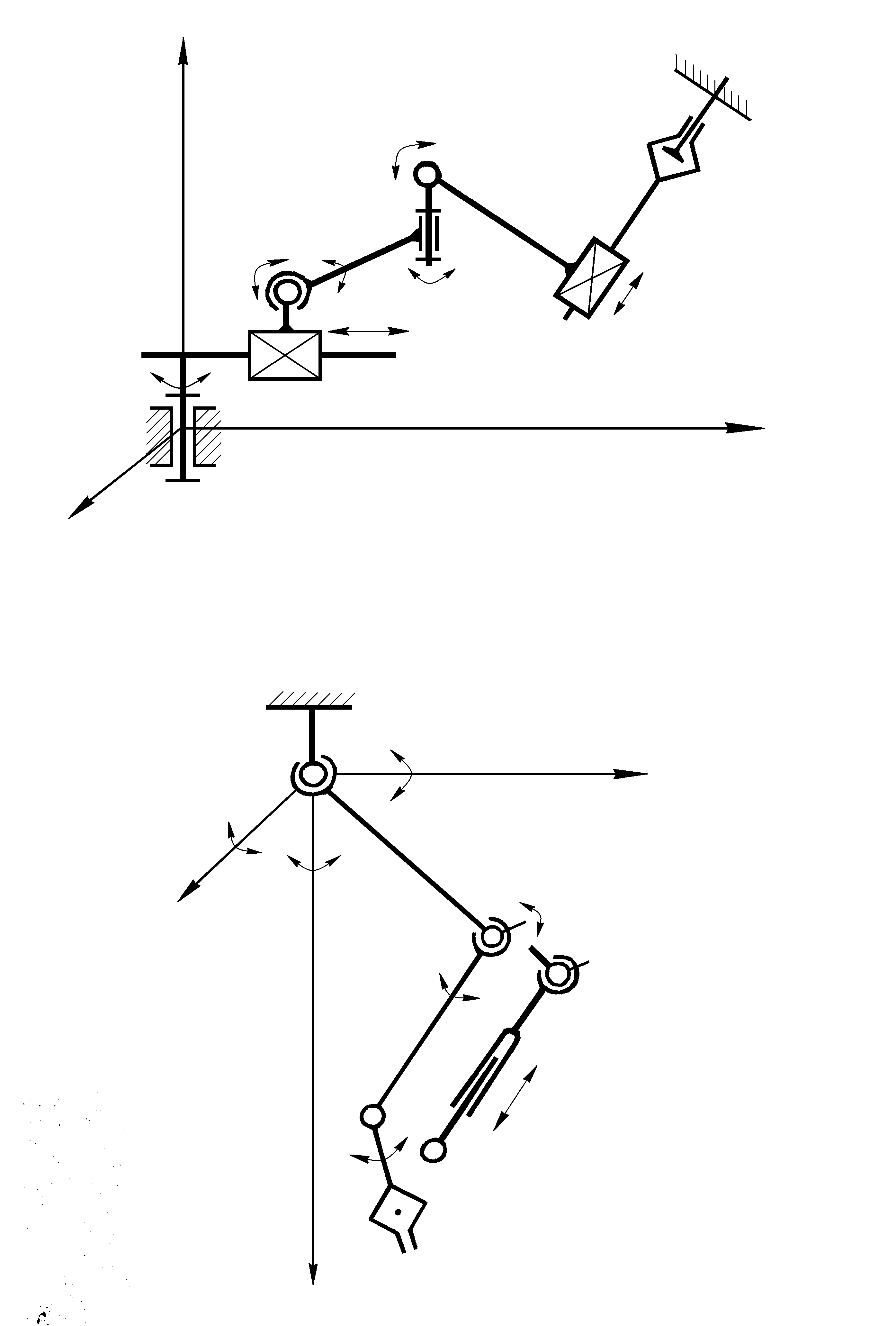      Рис. 1.1 Схема пространственной                       Рис. 1.2. Манипулятор кинематической цепи манипулятора              с дополнительными подвижными                                                                                               звеньямиЕсли m > 0 и mб > 0, причем m = mб – манипулятор обладает маневренно-стью только в базовой плоскости и способен на произвольную ориентацию схвата в пространстве в пределах конструктивных параметров схемы.Если m > 0 и mб > 0, причем m < mб – манипулятор обладает маневренно-стью в базовой плоскости, но он имеет ограниченную общую маневренность и не способен обеспечить ряд положений схвата в пространстве. В этом слу-чае необходимо изменить ориентацию носителя – основания манипулятора (подвижного и неподвижного).Если m > 0 и mб > 0, причем m > mб – манипулятор обладает маневренно-стью как в базовой плоскости, так и в пространстве.В случае, если m ≤ 0 и mб ≤ 0 – манипулятор способен выполнить ограни-ченные перемещения как в плоскости, так и в пространстве, но не способен работать с объектами, кинематически связанными с неподвижной базой, так как схема манипулятора в этом случае теряет всякую подвижность и превра-щается в жесткую ферму.5Пример 1. На рис.1.1 приведена кинематическая схема манипулятора, состоящая из шести подвижных звеньев, образующих пять кинематических пар пятого класса (три вращательные – О1, С, Д и две поступательные – А и Е) и одну сферическую трехподвижную пару В. 1.  Для рассматриваемой схемы имеем n = 6, p5 = 5 и p3= 1. В этом случае количество свобод движения манипулятора составитW = 6·6 – 5·5 – 3·1 = 8.2.  Маневренность манипулятора в пространстве при неподвижном схва-те (количество подвижных звеньев примем равным n – 1) = (6·6 – 5·5 – 3·1) – 6 = 2.3.  Маневренность манипулятора в базовой плоскости (например, в плос-кости YOX) при неподвижном схвате будет обеспечиваться подвижностью кинематических пар А, Д, Е и одним из трех вращений сферической пары В. = 4 – 3 = 1.4.  Исследование структуры манипулятора дает основание сделать вывод о том, что при m = 2 и mб = 1 манипулятор обладает маневренностью в прост-ранстве и способен работать при неподвижном схвате. Пример 2. Для трехзвенной цепи манипулятора, приведенной на рис. 2, звенья которого соединены парами третьего (О1), четвертого (А) и пятого (В) классов, выполним следующие вычисленияW = 6·3 – 5·1 – 4·1 – 3·1 = 6,m = 6·3 – 5·1 – 4·1 – 3·1 – 6 = 0,mб = 3 – 3 = 0.Таким образом, данный манипулятор способен ориентировать схват С в рабочем объеме, но не способен работать с предметами, кинематически свя-занными с неподвижными объектами. Введение в цепь звена А1В1 переменной длины (дополнительная кинема-тическая пара Е – телескопический разьем со своим приводом) дает возмож-ность повысить маневренность манипулятора, выполнять более сложные дви-жения в ограниченном рабочем объеме, уменьшить энергозатраты при пере-мещении объекта из одной точки в другую при наличии препятствий в зоне обслуживания.В этом случае        W = 6·4 – 5·2 – 4·1 – 3·1 = 7,m = 6·4 – 5·2 – 4·1 – 3·1 – 6 = 1,mб = 4 – 3 = 1.Указания к выполнению задания 2При определении неизвестных чисел зубьев в зубчатом механизме необ-ходимо учесть условие соосности дифференциальной части механизма, а так-же то, что модули всех колес для упрощения расчетов приняты одинаковыми.Решение задачи по определению кинематических параметров сложного зубчатого механизма следует начать с выяснения структуры этого механизма. В нем необходимо выделить дифференциальную часть и зубчатые ряды, а за-тем составить выражения для передаточных отношений каждой из этих выде-ленных частей.На рис. 1.3 представлена схема зубчатого механизма. Этот механизм можно отнести к плоским механизмам и определить его степень подвижнос-ти относительно стойки по формуле Чебышева,                                           (4)где  n – количество подвижных звеньев плоской кинематической цепи;  p5 – количество кинематических пар пятого класса (одноподвижных);  p4 – количество кинематических пар четвертого класса (двухподвижных).Физический смысл числа, полученного из выражения (4), напомним, здесь трактуется как количество одновременно входных звеньев зубчатого механизма.       Разделительные линии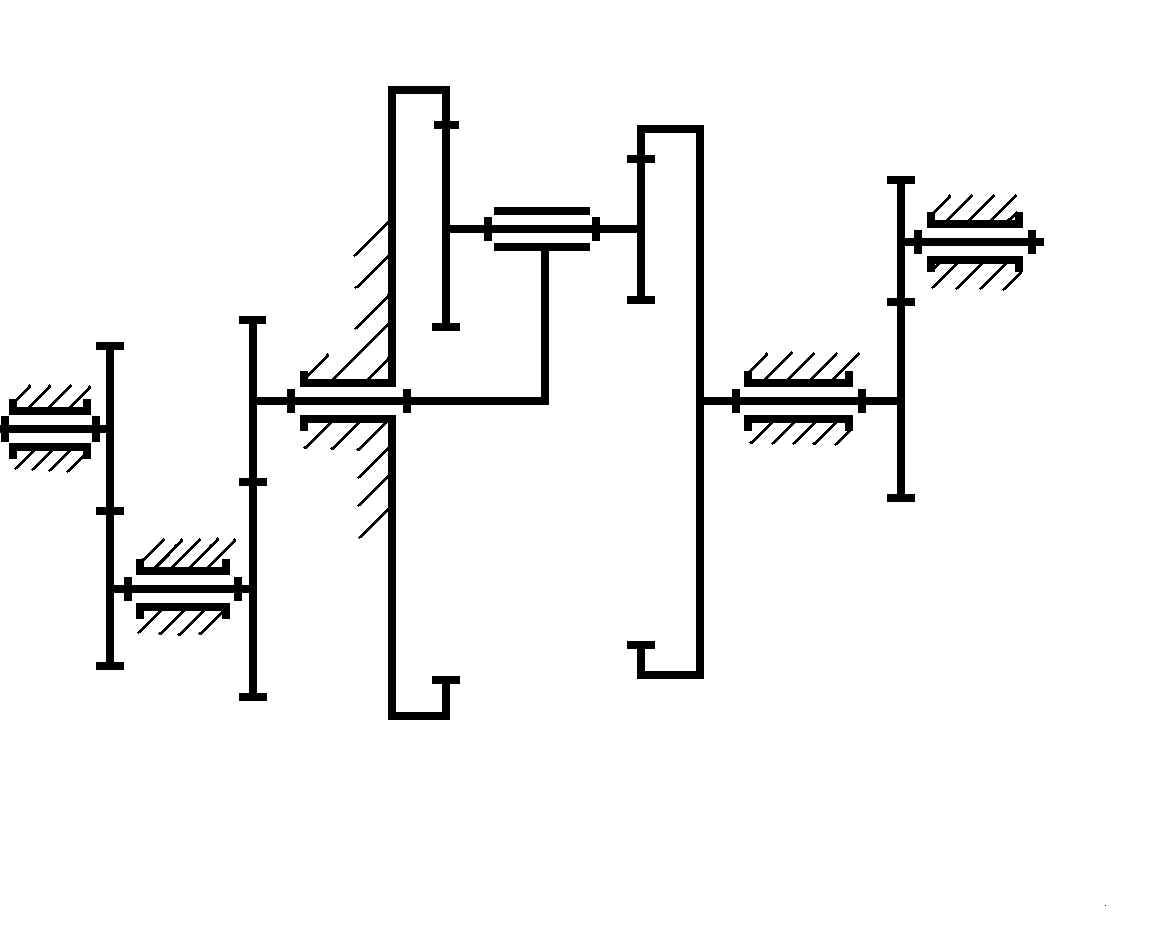 Рис. 1.3. Открытый сложный зубчатый механизм.Для расчетной схемы n = 6;   p5 = 6;   p4 = 5;   W = 3·6 – 2·6 – 1·5 = 1.7Весь механизм состоит из двух простых зубчатых рядов и дифференци-альной части. Первый зубчатый ряд включает зубчатые колеса 1 – 4. Диффе-ренциальный ряд состоит из зубчатых колес 5 – 8 и водила Н. Второй зубча-тый ряд состоит из колес 9 – 10.Разделение механизма на отдельные его части на рис. 1.3 показано вер-тикальными линиями, проводимыми по неподвижным опорам – стойкам. Та-ким образом, весь механизм можно представить в виде трех его фрагментов, имеющих свои передаточные отношения                                                                                                         n1Uвход – выход = U1-10 = UI UII UIII = U1-4 UH-8 U9-10 = –—.          (5)                                                                                                           n10Передаточное отношение первой части – зубчатого ряда – определяется отношением чисел зубьев колес, входящих в этот ряд                                                                z2  z4              n1U1-4  = (–1) q –—–— = –—,                                                                 z1  z3                 n4где  q – число внешних зацеплений в данном зубчатом ряду,n1 и n4 – частоты вращения шестерен 1 и 4, с–1.Множитель (–1) q в зубчатых механизмах с параллельными осями враще-ния звеньев определяет знак передаточного отношения. Если q – четное чис-ло или 0 – передаточное отношение положительно, следовательно, входное (звено 1) и выходное (звено 4) звенья данного участка кинематической цепи вращаются в одну и ту же сторону. Если q – нечетное число – передаточное отношение отрицательно, следовательно, входное и выходное звенья данного участка кинематической цепи будут вращаться в разные стороны.Для определения передаточного отношения второй части – дифференци-ального ряда следует при остановленном водиле (метод Виллиса) составить выражение передаточного отношения от крайнего левого до крайнего право-го зубчатых колес дифференциала                                                      z6 z8          n5 – nH        0 – nHU5-8Н  = (–1) 0 ––— = –—–—– = –—–—–.                    (6)                                                     z5  z7      n8 – nH         n8 – nHРазделив числитель и знаменатель правой части выражения (6) на n8, по-лучим                                                                                                      – nH / n8                    nHU5-8Н  = –—–——,   здесь —— = UH-8.                                                1 – nH / n8                   n8Теперь после преобразований имеем8                                                            U5-8Н  UH-8 = –—–—–.                                                           U5-8Н  – 1Передаточное отношение третьей части – зубчатого ряда – определяется отношением чисел зубьев колес 9 и 10, входящих в этот ряд                                                                  z10        n9U9-10 = (–1) 1 –— = –—.                                                                 z9             n10При определении числа оборотов сателлита (шестерен 6 и 7), следует в дифференциальном ряду исключить все колеса до сателлита (с любой его стороны), т. е. сделать сателлит конечным колесом дифференциала.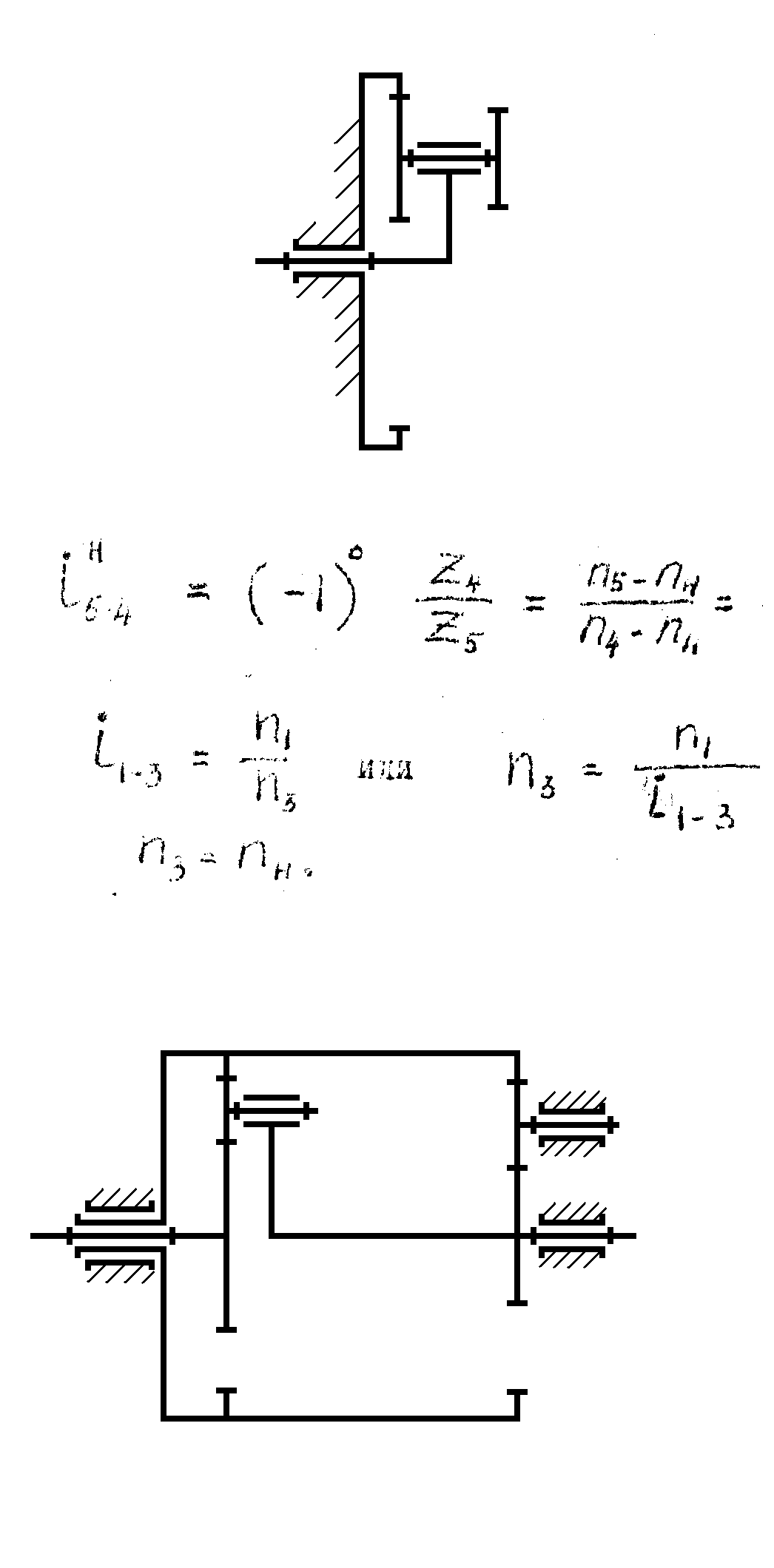 Рис. 1.4. К определению числа оборотов сателлитаДля схемы, представленной на рис. 1.4, передаточное отношение U5-6 при остановленном водиле запишем в виде                                              z6         n5 – nH         0 – nHU5-6Н = (–1) 0 –— = –—–—— = –—–—–.                      (7)                                              z5             n6 – nH          n6 – nHЗдесь численное значение nH определяется из выражений                                                              n1                     n1nH = n4,   U1-4  = –—,   n4 = –—                                                                   n4                 U1-4  и при определении n6 полученное nН подставляется в формулу (7).9Рассмотрим пример кинематического расчета замкнутого дифференци-ального зубчатого механизма.Схема этого механизма представлена на рис. 1.5. Здесь нам заданы числа зубьев колес 1 – 2 и 4 – 6. Определению подлежит величина передаточного отношения от входного вала к корпусу барабана U1-3  и количество зубьев, нарезанных на торцевой части перегородки корпуса барабана (z3).Данный механизм, как уже отмечалось, представляет собой замкнутый дифференциальный редуктор грузоподъемного устройства. Зубчатые колеса 1 – 3 и водило Н представляют собой дифференциальную часть, а колеса 4 – 6 – простой зубчатый ряд.Степень подвижности этого механизма относительно стойки определим из выраженияW = 3·5 – 2·5 – 1·4 = 1.Неизвестное число зубьев колеса 3 определим из условия соосности диф-ференциальной части, т. е.R3 = R1 + 2R2,где  R1, 2, 3 – радиусы делительных окружностей колес 1 – 3.Эти радиусы далее следует заменить соотношением                                                         m zR = –—,                                                           2где  m – модуль зубчатого зацепления; z – число зубьев колеса.При равенстве модулей всех колес конечный результат представим в виде z3 = z1 + 2 z2.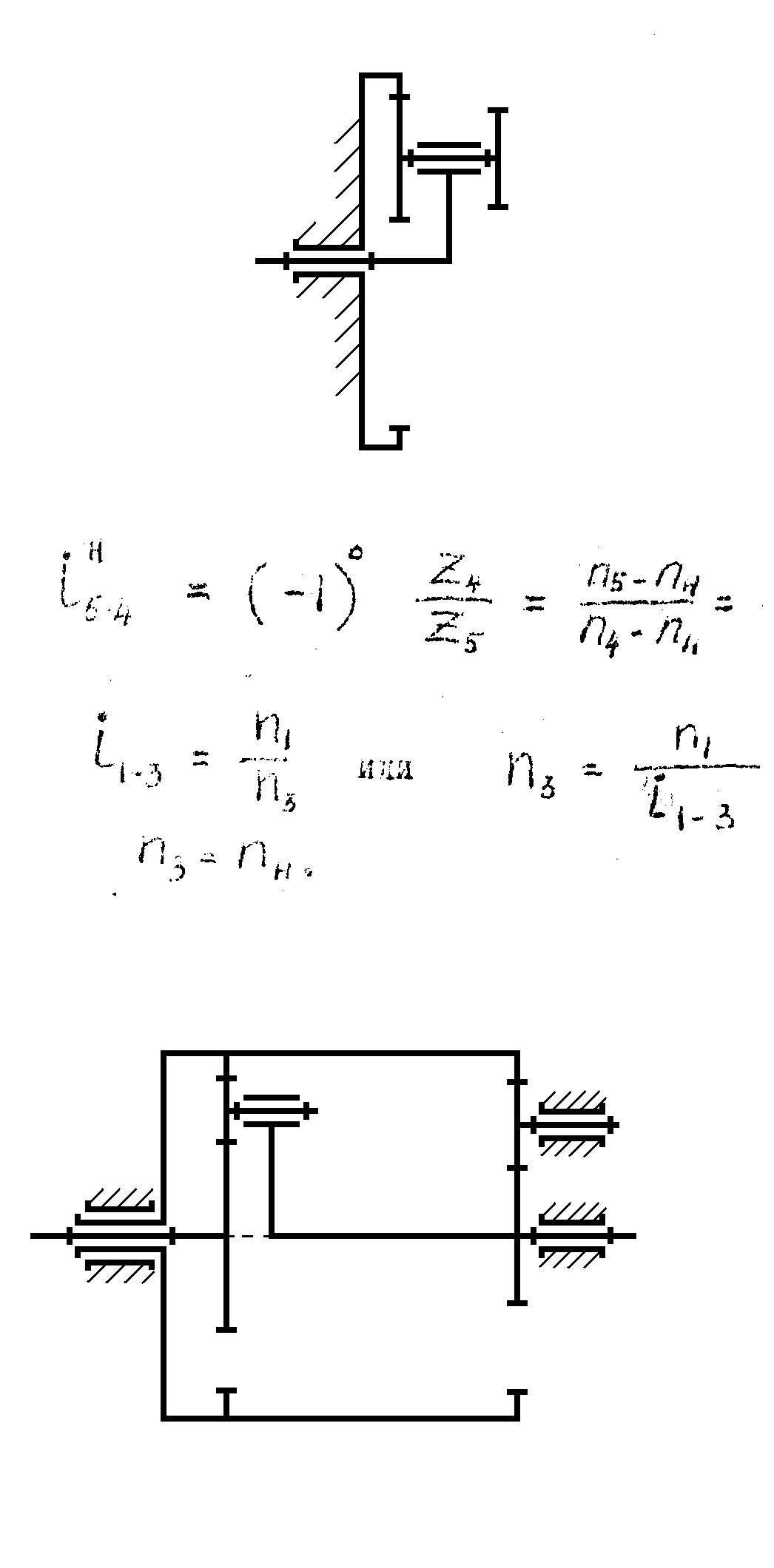 Рис. 1.5. Замкнутый сложный зубчатый механизм10Передаточное отношение дифференциальной части определяется выра-жением                                                                z3            n1 – nH  U1-3Н = (–1) 1 –— = –—–—–.                               (8)                                                                 z1        n3 – nH   Здесьn3 = n6,   nH = n4.Искомое соотношение U1-3 можно записать в виде                                                       n1U1-3 = –—.                                                       n3Разделив правую часть равенства (8) на n3, получим                                             z3       n1 / n3 – nH  / n3       U1-3 – U4-6U1-3Н = – –— = –—–—––—–— = –—–—––—.                (9)                                     z1          1 – nH  / n3             1 – U4-6 Неизвестная на данный момент величина U4-6 – передаточное отношение зубчатого ряда – определяется из выражения                                                                z5     z6           z6U4-6 = (–1) 1 ––— = – ––                                                                z4   z5                 z4и затем подставляется в (9). Полученное уравнение решается относительно одного оставшегося неизвестного – U1-3 .ЗдесьU1-3 = U1-3Н (1 – U4-6) + U4-6.Далее представлены варианты заданий для выполнения контрольной ра-боты.Пример выбора исходных данных (см. Приложение 1).Шифр студента заканчивается цифрами 03. В этом случае следует брать:вариант схемы манипулятора – 3 (Вариант 3 на стр.13 – задача 1);вариант схемы планетарного зубчатого механизма – 3 (Вариант 3 на стр. 15 – задача 2);вариант числовых значений исходных данных для решения задачи по ки-нематическому анализу зубчатых механизмов – 10 (для задания 3, табл. 1.1 на стр. 17).Вариант 5Задача 1.  Для заданной кинематической цепи манипулятора (рис. 1.6, вариант 5) определить количество свобод движения, пространственную (об-щую) и базовую маневренность, на основании которых сделать выводы о ра-ботоспособности предлагаемой схемы и, если это необходимо, предложить способы ее усовершенствования.Задача 2.  В планетарном зубчатом механизме (рис. 1.7, вариант 5) опре-делить неизвестные кинематические параметры в соответствии с исходными данными, представленными в табл. 1.1.СХЕМА МАНИПУЛЯТОРА 5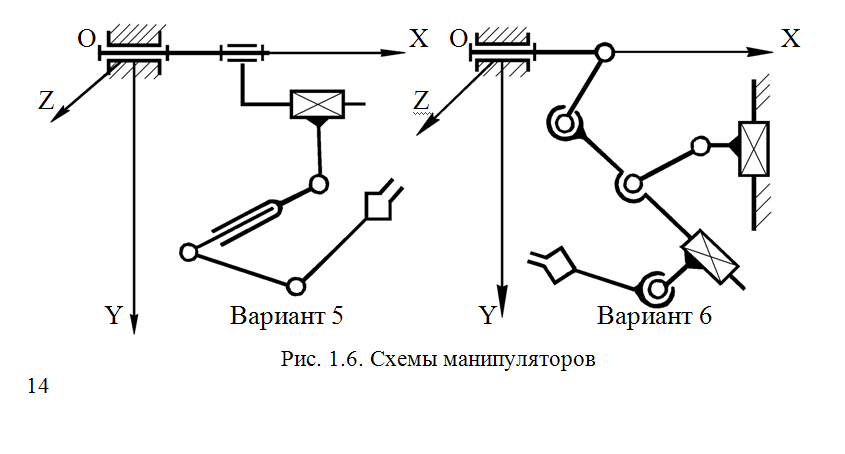 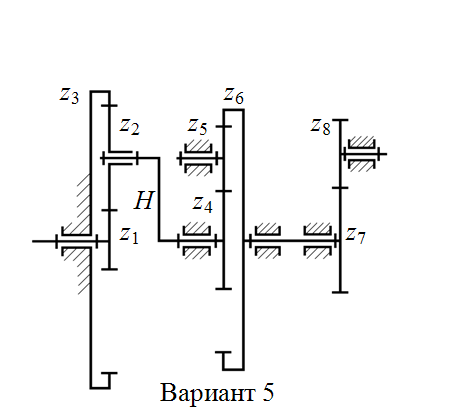 ВАРИАНТЫ ДАННЫХ 4 !!!Т а б л и ц а 1.1.   Исходные данные для решения задачи по кинематикезубчатых механизмовПродолжение табл. 1.1 Продолжение табл. 1.1 20Окончание табл. 1.1 Вариант заданияВариант числовых значенийЧастота вращения n1, с–1Числа зубьев колесЧисла зубьев колесЧисла зубьев колесЧисла зубьев колесЧисла зубьев колесЧисла зубьев колесЧисла зубьев колесЧисла зубьев колесЧисла зубьев колесЧисла зубьев колесВариант заданияВариант числовых значенийЧастота вращения n1, с–1z1z2z3z4z5z6z7z8z9z101123456789108119647810575040353835181921232460605057452427294239404540455032202331316050455075363227252940404025351821192226??????????3540353025211824212350454045403238354334––––––––––––––––––––В варианте 1 определить: W, неизвестное число зубьев, u1-8, nH, n4, n8.В варианте 1 определить: W, неизвестное число зубьев, u1-8, nH, n4, n8.В варианте 1 определить: W, неизвестное число зубьев, u1-8, nH, n4, n8.В варианте 1 определить: W, неизвестное число зубьев, u1-8, nH, n4, n8.В варианте 1 определить: W, неизвестное число зубьев, u1-8, nH, n4, n8.В варианте 1 определить: W, неизвестное число зубьев, u1-8, nH, n4, n8.В варианте 1 определить: W, неизвестное число зубьев, u1-8, nH, n4, n8.В варианте 1 определить: W, неизвестное число зубьев, u1-8, nH, n4, n8.В варианте 1 определить: W, неизвестное число зубьев, u1-8, nH, n4, n8.В варианте 1 определить: W, неизвестное число зубьев, u1-8, nH, n4, n8.В варианте 1 определить: W, неизвестное число зубьев, u1-8, nH, n4, n8.В варианте 1 определить: W, неизвестное число зубьев, u1-8, nH, n4, n8.В варианте 1 определить: W, неизвестное число зубьев, u1-8, nH, n4, n8.2123456789101114109854121713404540455019212224206050455075312734372850403538352424213218606050574527363341371009012014012095971029410640454035402526222426??????????110100140155125100909893104––––––––––––––––––––В варианте 2 определить: W, неизвестное число зубьев, u1-8, nH, n6, n8.В варианте 2 определить: W, неизвестное число зубьев, u1-8, nH, n6, n8.В варианте 2 определить: W, неизвестное число зубьев, u1-8, nH, n6, n8.В варианте 2 определить: W, неизвестное число зубьев, u1-8, nH, n6, n8.В варианте 2 определить: W, неизвестное число зубьев, u1-8, nH, n6, n8.В варианте 2 определить: W, неизвестное число зубьев, u1-8, nH, n6, n8.В варианте 2 определить: W, неизвестное число зубьев, u1-8, nH, n6, n8.В варианте 2 определить: W, неизвестное число зубьев, u1-8, nH, n6, n8.В варианте 2 определить: W, неизвестное число зубьев, u1-8, nH, n6, n8.В варианте 2 определить: W, неизвестное число зубьев, u1-8, nH, n6, n8.В варианте 2 определить: W, неизвестное число зубьев, u1-8, nH, n6, n8.В варианте 2 определить: W, неизвестное число зубьев, u1-8, nH, n6, n8.В варианте 2 определить: W, неизвестное число зубьев, u1-8, nH, n6, n8.31234567891014159111281113761922182427354020453024292731345060453555??????????64696882881251351001201152123251925303540455097687144721201051401201202324222527323538424534293133404850574955––––––––––––––––––––Вариант заданияВариант числовых значенийЧастота вращения n1, с–1Числа зубьев колесЧисла зубьев колесЧисла зубьев колесЧисла зубьев колесЧисла зубьев колесЧисла зубьев колесЧисла зубьев колесЧисла зубьев колесЧисла зубьев колесЧисла зубьев колесВариант заданияВариант числовых значенийЧастота вращения n1, с–1z1z2z3z4z5z6z7z8z9z10В варианте 3 определить: W, неизвестное число зубьев, u1-8, nH, n3, n8.В варианте 3 определить: W, неизвестное число зубьев, u1-8, nH, n3, n8.В варианте 3 определить: W, неизвестное число зубьев, u1-8, nH, n3, n8.В варианте 3 определить: W, неизвестное число зубьев, u1-8, nH, n3, n8.В варианте 3 определить: W, неизвестное число зубьев, u1-8, nH, n3, n8.В варианте 3 определить: W, неизвестное число зубьев, u1-8, nH, n3, n8.В варианте 3 определить: W, неизвестное число зубьев, u1-8, nH, n3, n8.В варианте 3 определить: W, неизвестное число зубьев, u1-8, nH, n3, n8.В варианте 3 определить: W, неизвестное число зубьев, u1-8, nH, n3, n8.В варианте 3 определить: W, неизвестное число зубьев, u1-8, nH, n3, n8.В варианте 3 определить: W, неизвестное число зубьев, u1-8, nH, n3, n8.В варианте 3 определить: W, неизвестное число зубьев, u1-8, nH, n3, n8.В варианте 3 определить: W, неизвестное число зубьев, u1-8, nH, n3, n8.4123456789107911101312171611930204030351922242718??????????1101101401201157378889970504035383523212524216060505745493429322940454045502626212724605045507534413835314547424050312325312449534846625238363938––––––––––В варианте 4 определить: W, неизвестное число зубьев, u1-9, nH, n2, n9.В варианте 4 определить: W, неизвестное число зубьев, u1-9, nH, n2, n9.В варианте 4 определить: W, неизвестное число зубьев, u1-9, nH, n2, n9.В варианте 4 определить: W, неизвестное число зубьев, u1-9, nH, n2, n9.В варианте 4 определить: W, неизвестное число зубьев, u1-9, nH, n2, n9.В варианте 4 определить: W, неизвестное число зубьев, u1-9, nH, n2, n9.В варианте 4 определить: W, неизвестное число зубьев, u1-9, nH, n2, n9.В варианте 4 определить: W, неизвестное число зубьев, u1-9, nH, n2, n9.В варианте 4 определить: W, неизвестное число зубьев, u1-9, nH, n2, n9.В варианте 4 определить: W, неизвестное число зубьев, u1-9, nH, n2, n9.В варианте 4 определить: W, неизвестное число зубьев, u1-9, nH, n2, n9.В варианте 4 определить: W, неизвестное число зубьев, u1-9, nH, n2, n9.В варианте 4 определить: W, неизвестное число зубьев, u1-9, nH, n2, n9.512345678910675911121391415??????????242729323730353540456775818298859010411013022201918223032403525322325252550454842398364636571120112126109982327212426323638424536353629314845574950––––––––––––––––––––В варианте 5 определить: W, неизвестное число зубьев, u1-8, nH, n2, n8.В варианте 5 определить: W, неизвестное число зубьев, u1-8, nH, n2, n8.В варианте 5 определить: W, неизвестное число зубьев, u1-8, nH, n2, n8.В варианте 5 определить: W, неизвестное число зубьев, u1-8, nH, n2, n8.В варианте 5 определить: W, неизвестное число зубьев, u1-8, nH, n2, n8.В варианте 5 определить: W, неизвестное число зубьев, u1-8, nH, n2, n8.В варианте 5 определить: W, неизвестное число зубьев, u1-8, nH, n2, n8.В варианте 5 определить: W, неизвестное число зубьев, u1-8, nH, n2, n8.В варианте 5 определить: W, неизвестное число зубьев, u1-8, nH, n2, n8.В варианте 5 определить: W, неизвестное число зубьев, u1-8, nH, n2, n8.В варианте 5 определить: W, неизвестное число зубьев, u1-8, nH, n2, n8.В варианте 5 определить: W, неизвестное число зубьев, u1-8, nH, n2, n8.В варианте 5 определить: W, неизвестное число зубьев, u1-8, nH, n2, n8.6123456789101112987811129101819212418323638424524312729264845574950727482737612012512011511019212322183025403530??????????2928322732506050504521192225202535405055242327292740455045406663728171135135140145150––––––––––В варианте 6 определить: W, неизвестное число зубьев, u1-9, nH, n4, n9.В варианте 6 определить: W, неизвестное число зубьев, u1-9, nH, n4, n9.В варианте 6 определить: W, неизвестное число зубьев, u1-9, nH, n4, n9.В варианте 6 определить: W, неизвестное число зубьев, u1-9, nH, n4, n9.В варианте 6 определить: W, неизвестное число зубьев, u1-9, nH, n4, n9.В варианте 6 определить: W, неизвестное число зубьев, u1-9, nH, n4, n9.В варианте 6 определить: W, неизвестное число зубьев, u1-9, nH, n4, n9.В варианте 6 определить: W, неизвестное число зубьев, u1-9, nH, n4, n9.В варианте 6 определить: W, неизвестное число зубьев, u1-9, nH, n4, n9.В варианте 6 определить: W, неизвестное число зубьев, u1-9, nH, n4, n9.В варианте 6 определить: W, неизвестное число зубьев, u1-9, nH, n4, n9.В варианте 6 определить: W, неизвестное число зубьев, u1-9, nH, n4, n9.В варианте 6 определить: W, неизвестное число зубьев, u1-9, nH, n4, n9.Вариант заданияВариант числовых значенийЧастота вращения n1, с–1Числа зубьев колесЧисла зубьев колесЧисла зубьев колесЧисла зубьев колесЧисла зубьев колесЧисла зубьев колесЧисла зубьев колесЧисла зубьев колесЧисла зубьев колесЧисла зубьев колесЧисла зубьев колесЧисла зубьев колесЧисла зубьев колесЧисла зубьев колесЧисла зубьев колесЧисла зубьев колесЧисла зубьев колесЧисла зубьев колесЧисла зубьев колесВариант заданияВариант числовых значенийЧастота вращения n1, с–1z1z1z2z2z3z3z4z4z5z5z6z6z7z7z8z8z9z9z107123456789101112137141213985212224192532423743512122241925324237435127322927334149635462273229273341496354627388758190115125130125115738875819011512513012511521241922253535253025212419222535352530252429252728323642384024292527283236423840????????????????????212319231832363842402123192318323638424025272634294237323036252726342942373230363234343937606050496332343439376060504963––––––––––В варианте 7 определить: W, неизвестное число зубьев, u1-9, nH, n5, n9.В варианте 7 определить: W, неизвестное число зубьев, u1-9, nH, n5, n9.В варианте 7 определить: W, неизвестное число зубьев, u1-9, nH, n5, n9.В варианте 7 определить: W, неизвестное число зубьев, u1-9, nH, n5, n9.В варианте 7 определить: W, неизвестное число зубьев, u1-9, nH, n5, n9.В варианте 7 определить: W, неизвестное число зубьев, u1-9, nH, n5, n9.В варианте 7 определить: W, неизвестное число зубьев, u1-9, nH, n5, n9.В варианте 7 определить: W, неизвестное число зубьев, u1-9, nH, n5, n9.В варианте 7 определить: W, неизвестное число зубьев, u1-9, nH, n5, n9.В варианте 7 определить: W, неизвестное число зубьев, u1-9, nH, n5, n9.В варианте 7 определить: W, неизвестное число зубьев, u1-9, nH, n5, n9.В варианте 7 определить: W, неизвестное число зубьев, u1-9, nH, n5, n9.В варианте 7 определить: W, неизвестное число зубьев, u1-9, nH, n5, n9.В варианте 7 определить: W, неизвестное число зубьев, u1-9, nH, n5, n9.В варианте 7 определить: W, неизвестное число зубьев, u1-9, nH, n5, n9.В варианте 7 определить: W, неизвестное число зубьев, u1-9, nH, n5, n9.В варианте 7 определить: W, неизвестное число зубьев, u1-9, nH, n5, n9.В варианте 7 определить: W, неизвестное число зубьев, u1-9, nH, n5, n9.В варианте 7 определить: W, неизвестное число зубьев, u1-9, nH, n5, n9.В варианте 7 определить: W, неизвестное число зубьев, u1-9, nH, n5, n9.В варианте 7 определить: W, неизвестное число зубьев, u1-9, nH, n5, n9.В варианте 7 определить: W, неизвестное число зубьев, u1-9, nH, n5, n9.81234567891079111213151216141719202122232040353835192021222320403538352527282433325550574525272824333255505745????????????????????2731283132405045503527312831324050455035211820191834403142192118201918344031421924333037353655545340243330373536555453402324212425323645546323242124253236455463725865726981789496102725865726981789496102––––––––––––––––––––––––––––––В варианте 8 определить: W, неизвестное число зубьев, u1-8, nH, n5, n8.В варианте 8 определить: W, неизвестное число зубьев, u1-8, nH, n5, n8.В варианте 8 определить: W, неизвестное число зубьев, u1-8, nH, n5, n8.В варианте 8 определить: W, неизвестное число зубьев, u1-8, nH, n5, n8.В варианте 8 определить: W, неизвестное число зубьев, u1-8, nH, n5, n8.В варианте 8 определить: W, неизвестное число зубьев, u1-8, nH, n5, n8.В варианте 8 определить: W, неизвестное число зубьев, u1-8, nH, n5, n8.В варианте 8 определить: W, неизвестное число зубьев, u1-8, nH, n5, n8.В варианте 8 определить: W, неизвестное число зубьев, u1-8, nH, n5, n8.В варианте 8 определить: W, неизвестное число зубьев, u1-8, nH, n5, n8.В варианте 8 определить: W, неизвестное число зубьев, u1-8, nH, n5, n8.В варианте 8 определить: W, неизвестное число зубьев, u1-8, nH, n5, n8.В варианте 8 определить: W, неизвестное число зубьев, u1-8, nH, n5, n8.В варианте 8 определить: W, неизвестное число зубьев, u1-8, nH, n5, n8.В варианте 8 определить: W, неизвестное число зубьев, u1-8, nH, n5, n8.В варианте 8 определить: W, неизвестное число зубьев, u1-8, nH, n5, n8.В варианте 8 определить: W, неизвестное число зубьев, u1-8, nH, n5, n8.В варианте 8 определить: W, неизвестное число зубьев, u1-8, nH, n5, n8.В варианте 8 определить: W, неизвестное число зубьев, u1-8, nH, n5, n8.В варианте 8 определить: W, неизвестное число зубьев, u1-8, nH, n5, n8.В варианте 8 определить: W, неизвестное число зубьев, u1-8, nH, n5, n8.В варианте 8 определить: W, неизвестное число зубьев, u1-8, nH, n5, n8.91234567891011141257895782530273532181921222440403640402623252629404036404026232526292522283032171821222325222830321718212223????????????????????757278909257627176817572789092576271768130253240302122232423302532403021222324234035405044242729273240354050442427292732302528402519212022213025284025192120222142404252292625272826424042522926252728264644505636393631322946445056363936313229В варианте 9 определить: W, неизвестное число зубьев, u1-10, nH, n4, n10.В варианте 9 определить: W, неизвестное число зубьев, u1-10, nH, n4, n10.В варианте 9 определить: W, неизвестное число зубьев, u1-10, nH, n4, n10.В варианте 9 определить: W, неизвестное число зубьев, u1-10, nH, n4, n10.В варианте 9 определить: W, неизвестное число зубьев, u1-10, nH, n4, n10.В варианте 9 определить: W, неизвестное число зубьев, u1-10, nH, n4, n10.В варианте 9 определить: W, неизвестное число зубьев, u1-10, nH, n4, n10.В варианте 9 определить: W, неизвестное число зубьев, u1-10, nH, n4, n10.В варианте 9 определить: W, неизвестное число зубьев, u1-10, nH, n4, n10.В варианте 9 определить: W, неизвестное число зубьев, u1-10, nH, n4, n10.В варианте 9 определить: W, неизвестное число зубьев, u1-10, nH, n4, n10.В варианте 9 определить: W, неизвестное число зубьев, u1-10, nH, n4, n10.В варианте 9 определить: W, неизвестное число зубьев, u1-10, nH, n4, n10.В варианте 9 определить: W, неизвестное число зубьев, u1-10, nH, n4, n10.В варианте 9 определить: W, неизвестное число зубьев, u1-10, nH, n4, n10.В варианте 9 определить: W, неизвестное число зубьев, u1-10, nH, n4, n10.В варианте 9 определить: W, неизвестное число зубьев, u1-10, nH, n4, n10.В варианте 9 определить: W, неизвестное число зубьев, u1-10, nH, n4, n10.В варианте 9 определить: W, неизвестное число зубьев, u1-10, nH, n4, n10.В варианте 9 определить: W, неизвестное число зубьев, u1-10, nH, n4, n10.В варианте 9 определить: W, неизвестное число зубьев, u1-10, nH, n4, n10.В варианте 9 определить: W, неизвестное число зубьев, u1-10, nH, n4, n10.Вариант заданияВариант числовых значенийЧастота вращения n1, с–1Числа зубьев колесЧисла зубьев колесЧисла зубьев колесЧисла зубьев колесЧисла зубьев колесЧисла зубьев колесЧисла зубьев колесЧисла зубьев колесЧисла зубьев колесЧисла зубьев колесВариант заданияВариант числовых значенийЧастота вращения n1, с–1z1z2z3z4z5z6z7z8z9z101012345678910911754118121314657366705843567064712030232030211824212335324038422023171923??????????3040354044222019231855406555462230313032252228303217191822196050756060502322282717017518018018013063607871––––––––––В варианте 10 определить: W, неизвестное число зубьев, u1-9, nH, n5, n9.В варианте 10 определить: W, неизвестное число зубьев, u1-9, nH, n5, n9.В варианте 10 определить: W, неизвестное число зубьев, u1-9, nH, n5, n9.В варианте 10 определить: W, неизвестное число зубьев, u1-9, nH, n5, n9.В варианте 10 определить: W, неизвестное число зубьев, u1-9, nH, n5, n9.В варианте 10 определить: W, неизвестное число зубьев, u1-9, nH, n5, n9.В варианте 10 определить: W, неизвестное число зубьев, u1-9, nH, n5, n9.В варианте 10 определить: W, неизвестное число зубьев, u1-9, nH, n5, n9.В варианте 10 определить: W, неизвестное число зубьев, u1-9, nH, n5, n9.В варианте 10 определить: W, неизвестное число зубьев, u1-9, nH, n5, n9.В варианте 10 определить: W, неизвестное число зубьев, u1-9, nH, n5, n9.В варианте 10 определить: W, неизвестное число зубьев, u1-9, nH, n5, n9.В варианте 10 определить: W, неизвестное число зубьев, u1-9, nH, n5, n9.